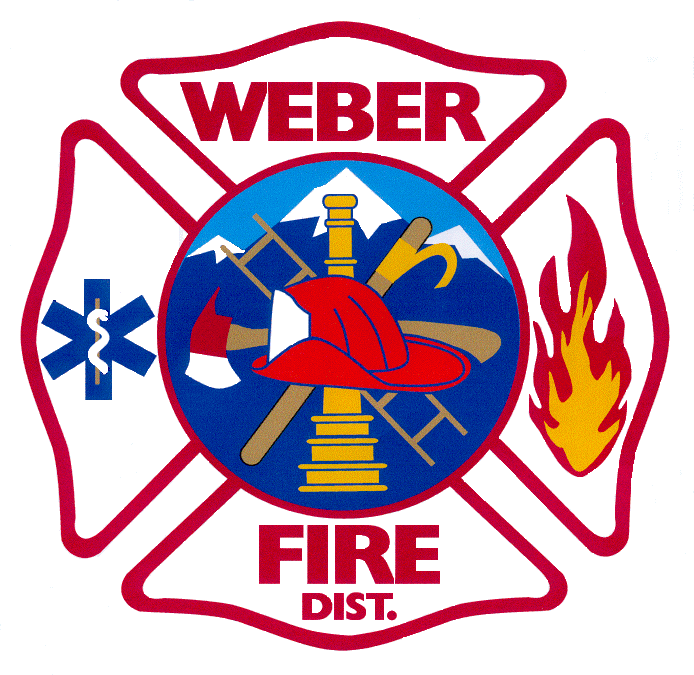 WEBER FIRE DISTRICTNOTICE OF PUBLIC HEARINGNotice is hereby given that the Board of Trustees of Weber Fire District will meet on Tuesday, November 12, 2019 at 5:30 p.m. in the Board Room of the Weber Fire District Station 61, Administrative Offices, 2023 West 1300 North, Farr West, Utah.At 6:00 p.m. a public hearing will be held on the proposed 2019 Amended Budget reflecting adjustments in projected revenues and expenditures for the year ending December 31, 2019.   The purpose of the public hearing is to hear comments regarding the District’s proposed 2019 Amended Budget. A copy of the 2019 Amended Budget will be on file for public inspection in the Administrative Office.In compliance with the American Disabilities Act, Weber Fire District provides accommodations, auxiliary communicative aids, and services for those citizens in need of assistance.  Persons requesting these accommodations for District-sponsored public meetings should call 801-782-3580 at least three days before the meeting.